Professionalism and Social Media: Navigating the Digital Landscape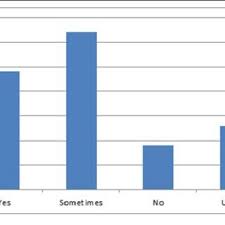 Professionalism and Social Media: In the 21st century, social media has become integral to our personal and professional lives. Platforms like Facebook, Twitter, LinkedIn, and Instagram have revolutionized communication, allowing us to connect with people worldwide instantly. While social media offers numerous benefits, it also presents significant challenges concerning professionalism. In this essay, we explore the complex relationship between professionalism and social media, examining why maintaining a professional online presence is crucial, the potential pitfalls to avoid, strategies for cultivating digital professionalism, and the broader societal implications of this intersection. The Importance of Professionalism and Social Mediahttps://youtu.be/42nef47wOjM?si=5raqQTO6BPnnpFk_Personal Branding and Reputation Social media platforms provide individuals with a powerful tool for shaping their brand and managing their reputation. A personal brand encompasses one's skills, know-how, morals, and professional identity. An online presence that projects competence can enhance an individual's credibility and status within their industry or field.Career AdvancementSocial media is pivotal in career development and job opportunities in today's digital age. Employers and recruiters frequently use social media to evaluate potential candidates, assess their qualifications, and gain insights into their character. A professional online presence can be a significant asset when seeking new career opportunities. Conversely, corrupt behavior on social media can deter employers and hinder job predictions.Networking and Relationship BuildingSocial media platforms offer record opportunities for networking and relationship building. Professionals can connect with colleagues, peers, mentors, and industry leaders worldwide. A professional online presence is vital for nurturing and expanding one's professional network.Professionalism and Social Media: Knowledge Sharing and Thought LeadershipSocial media allows professionals to share their expertise, insights, and industry data with a global audience. Engaging in meaningful discussions, sharing valuable content, and showcasing thought leadership can help individuals establish themselves as industry experts. Such charities can elevate one's professional status and create opportunities for association and recognition.Professionalism and Social Media: Potential Pitfalls of Unprofessional Behavior on Social MediaProfessionalism and Social Media: Reputation DamageUnethical behavior on social media can quickly tarnish one's status. Inappropriate or offensive content, such as prejudiced remarks, controversial opinions, or offensive comicality, can lead to negative perceptions among peers, colleagues, and potential employers. Online names can have real-world penalties.Privacy ConcernsOversharing personal info or revealing sensitive work-related facts on social media can concede personal privacy. Carelessly divulging personal details, such as home addresses or travel plans, can expose persons to privacy risks and possible security breaks.Legal ConsequencesPlacement of defamatory, false, biased, or illegal content on social media can result in Spartan legal consequences. Individuals and organizations can face lawsuits, legal actions, or damage claims from such behavior. It is essential to be aware of and adhere to online conduct laws.Workplace ConflictsVenting prevention or criticizing generations, supervisors, or bosses on social media can lead to workplace conflicts. Such conflicts can disrupt professional relationships, damage cooperation, and expose job security. Addressing workplace issues through apt channels is more constructive than venting on public stands.Strategies for Cultivating Digital ProfessionalismSuccessfully navigating the intersection of competence and social media demands a practical approach and a vow to ethical online conduct. Here are tactics to help individuals cultivate digital professionalism:Review and Clean Up Your ProfileI'd like to ask you to please look over your social media shapes to make sure they align with your specialized image. Remove or privatize content that may be unprofessional, violent, or irrelevant to your professional goals.Use Privacy Settings WiselyUtilize platform-specific privacy settings to control who can view your content and interact with you. Restrict personal information to righthand connections, and be cautious about accepting friends or joining requests from indefinite persons.Think Before You PostExercise desire and thoughtfulness when posting content. Before delivery, consider how your professional network and the broader online public might perceive your posts. If in doubt, refrain from sharing potentially contentious or offensive content.Separate Personal and Professional AccountsPlease keep separate social media profiles for personal and professional use. A distinct professional account can help you control the content you share with unalike audiences, keeping a clear frontier between the two aspects of your life.Engage ProfessionallyLeverage social media as a platform for professional engagement. Could you share industry-related news, participate in constructive discussions, and connect with persons in your field? You'll be able to prove your expertise and interests by actively contributing to relevant discussions.Be Respectful and ConstructiveTreat others on social media respectfully, even if you disagree with their opinions. Engage in constructive conversations, provide evidence-based arguments, and avoid appealing in online disputes or conflicts. Competence extends to how you interact with others online.Stay Informed About Platform PoliciesYou can familiarize yourself with the terms of service, community guidelines, and policies of your social media platforms. Different platforms may have specific behavior rules, and violations can result in account suspension or removal.Seek FeedbackIf you consider a post's suitability or comment, please look for feedback from right-hand colleagues, mentors, or friends before publishing it. A second opinion can help you gauge the potential impact of your content.Professionalism and Social Media: Broader Societal ImplicationsThe juncture of professionalism and social media extends beyond distinct actions and has broader societal inferences:Digital DivideDigital competence can exacerbate existing inequalities, as those who navigate social media platforms may have job opportunities and networking advantages. It is essential to address the digital divide and ensure that individuals from all families have access to the skills and resources needed to use social media professionally.Cyberbullying and Online HarassmentPreserving professionalism on social media is not solely an individual duty but also a societal one. The prevalence of cyberbullying and online harassment highlights the importance of creating safe and respectful online spaces. Platforms and policymakers need to take active measures to fight such behaviors.Information IntegrityDisseminating false information, misinformation, and propaganda on social media poses significant challenges to information integrity. The responsible use of social media, including fact-checking and critical thinking, is crucial for lecturing these trials.Regulatory ConsiderationsAs the impression of social media on society continues to grow, monitoring considerations become increasingly pertinent. Governments and regulatory bodies are exploring ways to hold social media platforms accountable for content moderation, privacy guarding, and other ethical apprehensions.Conclusion to Professionalism and Social MediaProfessionalism and social media are inseparable in the modern digital landscape. Maintaining a professional online presence is advantageous for personal branding, career advancement, and societal imperative. The potential pitfalls of unprofessional behavior on social media are significant, encompassing damage to reputation, privacy concerns, legal consequences, and workplace conflicts. To navigate this digital terrain effectively, individuals must adopt strategies prioritizing ethical online conduct.Furthermore, societal implications of digital professionalism include speaking about the digital divide, combatting cyberbullying and online harassment, safeguarding info integrity, and traveling regulatory measures. As social media endures to evolve and integrate more intoReferences to Professionalism and Social MediaGagnon, K. and Sabus, C. (2014). Professionalism in a Digital Age: Opportunities and Considerations for Using Social Media in Health Care. Physical Therapy, [online] 95(3), pp.406–414. doi:https://doi.org/10.2522/ptj.20130227.Gibbings, M. (2022). Strengthen Your Professional Presence on Social Media. [online] Harvard Business Review. Available at: https://hbr.org/2022/08/strengthen-your-professional-presence-on-social-media.